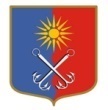 ОТРАДНЕНСКОЕ ГОРОДСКОЕ ПОСЕЛЕНИЕ КИРОВСКОГО МУНИЦИПАЛЬНОГО РАЙОНА ЛЕНИНГРАДСКОЙ ОБЛАСТИСОВЕТ ДЕПУТАТОВЧЕТВЕРТОГО СОЗЫВА                                                                   РЕШЕНИЕ от 02 сентября 2020 года № 44О присвоении звания «Почетный житель города Отрадное» 	На основании Положения «О присвоении звания «Почетный житель города Отрадное», утвержденного решением совета депутатов Отрадненского городского поселения Кировского муниципального района Ленинградской области от 20 апреля 2016 года №28 совет депутатов решил:За многолетнюю деятельность, способствующую интеллектуальному, культурному, нравственному развитию жителей города, воспитанию патриотизма, за особый вклад в развитие журналистики города Отрадное присвоить звание «Почетный житель города Отрадное» Манкуни Георгию Григорьевичу.Глава муниципального образования                                           М.Г. ТаймасхановРазослано: совет депутатов, администрация -3, прокуратура, www.otradnoe-na-neve.ru, сетевое издание «Отрадное вчера, сегодня, завтра» МУ «Отрадненская городская библиотека», ГУ ЛО «Государственный институт регионального законодательства».